МЕНЮ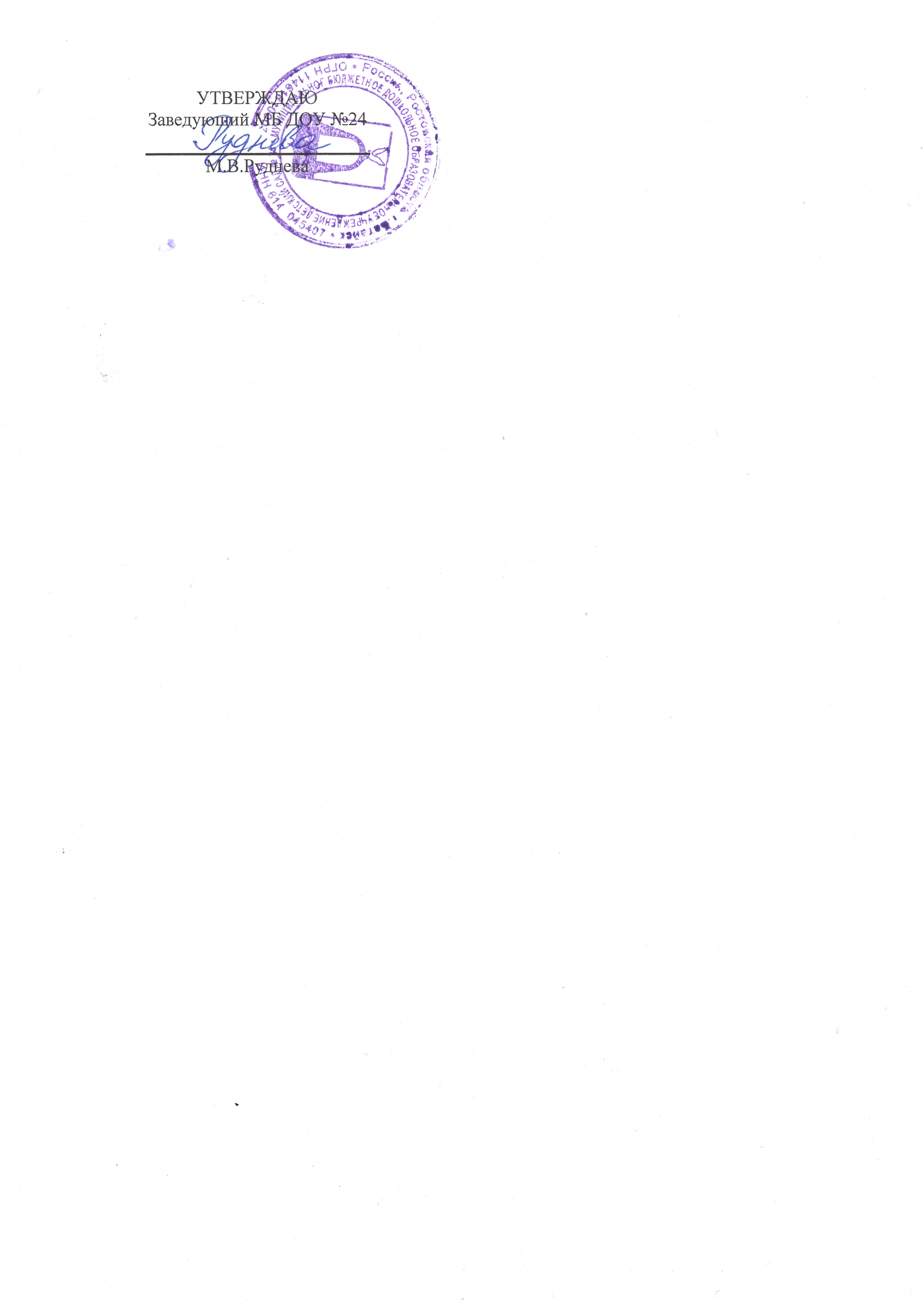 Дата 22.09.2022 год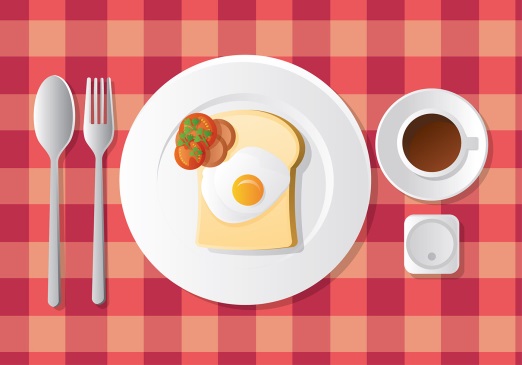 ЗАВТРАКСуп молочный пшенный150/180ЗАВТРАКБатон, масло20/5ЗАВТРАККисель молочный180/200ЗАВТРАКХлеб13ЗАВТРАКЗАВТРАК2 ЗАВТРАКЯблоко1002 ЗАВТРАК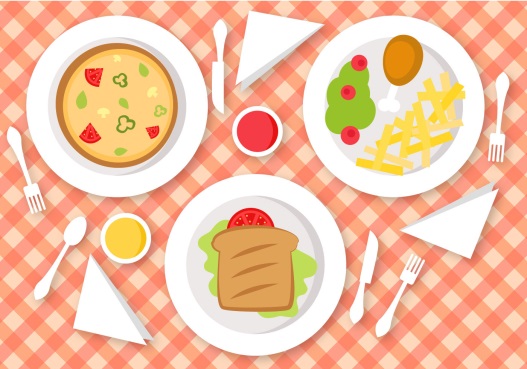 ОБЕДСуп вермишелевый150/180ОБЕДПлов с курицей120/150ОБЕДКомпот из сухофруктов180/200ОБЕДСоленый огурец30/50ОБЕДХлеб р/пш20/30ОБЕДХлеб13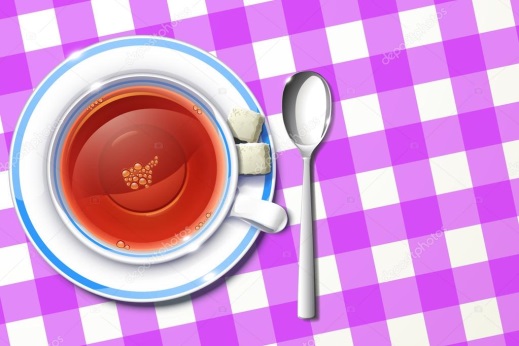 ПОЛДНИККефир180/200ПОЛДНИККондитерское изделие40/60ПОЛДНИКПОЛДНИКПОЛДНИКПОЛДНИК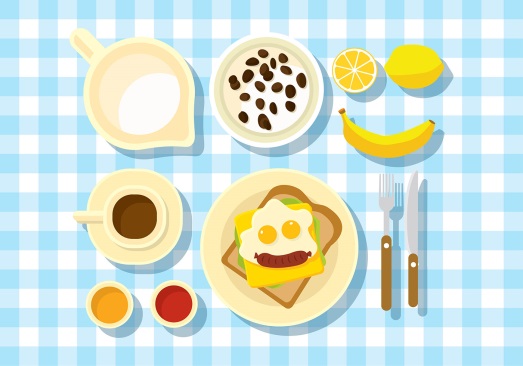 УЖИНОмлет120/150УЖИНЧай 180/200УЖИНХлеб15/20УЖИНУЖИНУЖИН